Toruń, dnia 7 czerwca 2024 roku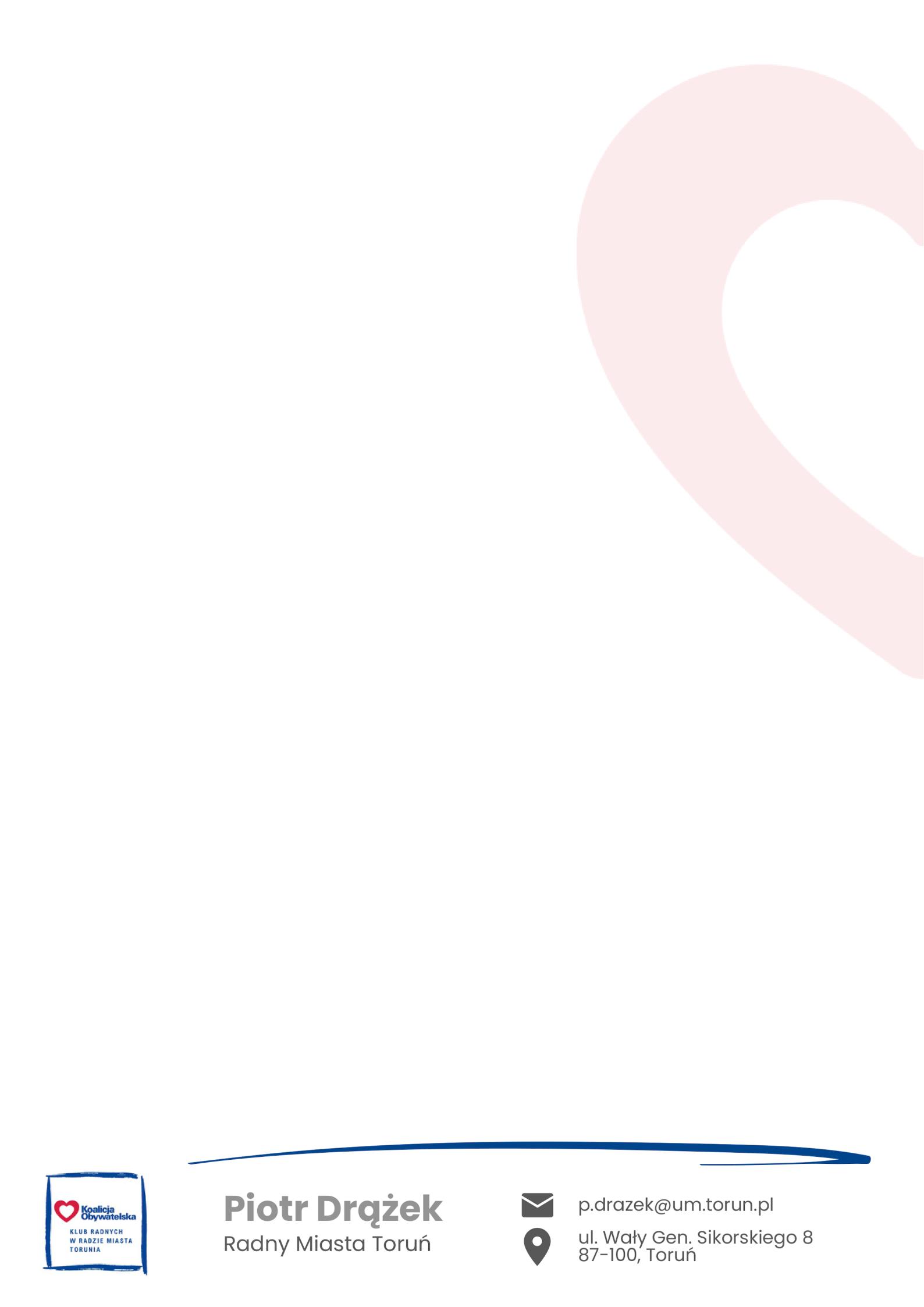 Pan Paweł GulewskiPrezydent Miasta ToruniaSzanowny Panie Prezydencie, 	Mieszkańcy bloków zlokalizowanych przy ul. Poznańskiej podnoszą problem zasypywania ich osiedla piaskiem, który wydostaje się z terenu firmy zlokalizowanej przy ul. Poznańskiej 294. Z informacji mieszkańców wynika, że problem znacząco nasilił się w momencie zdjęcia z płotu firmy mat, które ograniczały przedostawanie się piasku poza teren firmy. 	Zwracam się z wnioskiem o zobligowanie wspomnianej firmy do zabezpieczenia ogrodzenia w sposób uniemożlwiający przedostawanie się piasku poza teren zakładu.   Z wyrazami szacunku,											/-/Piotr DrążekRadny Miasta Torunia. 